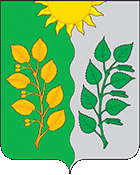 АДМИНИСТРАЦИЯСЕЛЬСКОГО ПОСЕЛЕНИЯ СУХАЯ ВЯЗОВКАМУНИЦИПАЛЬНОГО РАЙОНА ВОЛЖСКИЙ САМАРСКОЙ ОБЛАСТИПОСТАНОВЛЕНИЕот 09.12.2022   № 81Об установлении ограничительных мероприятий (карантина) на территории села Березовый Гай  сельского поселения Сухая Вязовка муниципального района Волжский Самарской областиРуководствуясь Приказом Департамента ветеринарии Самарской области от 09.12.2022 № 661-п "Об установлении ограничительных мероприятий (карантина) на территории села Березовый Гай сельского поселения Сухая Вязовка муниципального района Волжский Самарской области»ПОСТАНОВЛЯЮ:Определить территорию личного подсобного хозяйства Гусева А.А.(ул. Куйбышева, д.13), ЛПХ Косьянова И.П.(ул. Зеленая, д.93), расположенных в селе Березовый Гай сп. Сухая Вязовка муниципального района Волжский Самарской области, эпизоотическим очагом по  лейкозу крупного рогатого скота (далее – эпизоотический очаг) и установить ограничительные мероприятия (карантин).Определить территорию в радиусе 1 км, прилегающую к эпизоотическому очагу, в границах села Березовый Гай сельского поселения Сухая Вязовка муниципального района Волжский Самарской области неблагополучным пунктом по лейкозу крупного рогатого скота (далее неблагополучный пункт) и установить ограничительные мероприятия (карантин).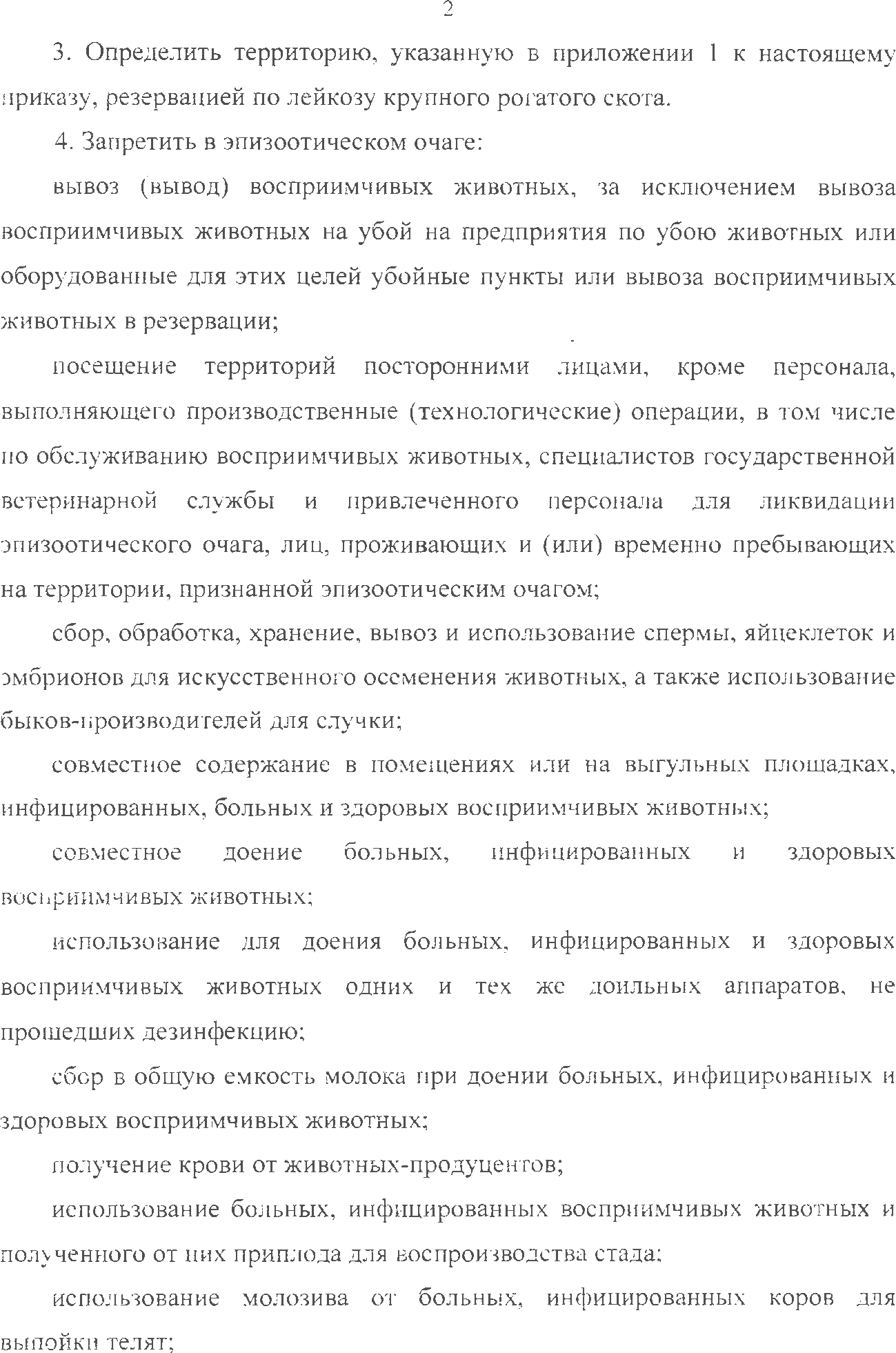 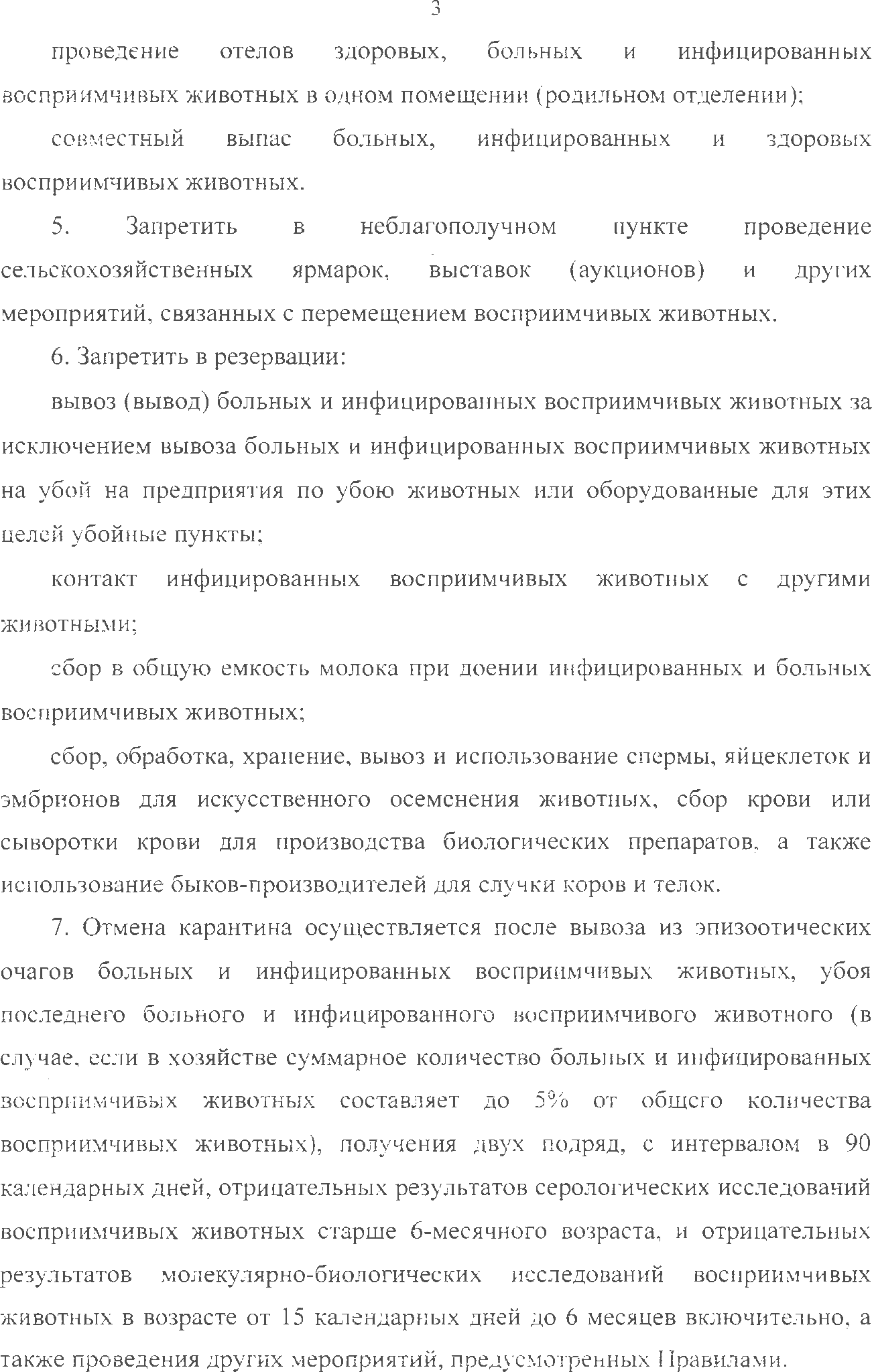 8. Ограничительные мероприятия, указанные в пунктах 4-6 настоящего приказа, устанавливаются до принятия решения об их отмене.9. Контроль за выполнением Постановления оставляю за собой.10. Опубликовать данное Постановление в информационном вестнике «Вести сельского поселения Сухая Вязовка» и на официальном сайте Администрации сельского поселения Сухая Вязовка.Глава сельского поселения Сухая Вязовка                                                                                     С.А. ПетроваПРИЛОЖЕНИЕ 1к Постановлению от 09.12.2022 № 81Территория, расположенная в селе Березовый Гай сельского поселения Сухая Вязовка муниципального района Волжский Самарской области, признанная эпизоотическим очагом№ п/пНаименование хозяйстваАдрес1ЛПХ Гусева А.А.ул. Куйбышева, д.132ЛПХ Косьянова И.П.ул. Зеленая, д.93